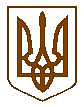 БУЧАНСЬКА     МІСЬКА      РАДАКИЇВСЬКОЇ ОБЛАСТІДВАДЦЯТЬ ШОСТА СЕСІЯ СЬОМОГО СКЛИКАННЯР  І   Ш   Е   Н   Н   Я«23 »  березня   2017р. 							        № 1164-26-VIIПро стан водопровідно-каналізаційного  господарства в м.Буча	Заслухавши інформацію заступника начальника КП «Ірпіньводоканал» В.М. Коваленка про стан водопровідно-каналізаційного господарства на території м. Буча, керуючись Законом України «Про місцеве самоврядування в Україні», міська радаВИРІШИЛА :1. Інформацію заступника  начальника  КП «Ірпіньводоканал» В.М. Коваленка  про стан водопровідно-каналізаційного господарства м. Буча взяти до відома ( додаток).2. Стан водопровідно-каналізаційного господарства в місті Буча визнати задовільним.3. Зобов´язати адміністрацію КП «Ірпіньводоканал»:- розробити та подати на затвердження Бучанської міській раді план заходів, направлений на покращення якості питної води, яка відповідає Державним санітарним нормам та правилам «Гігієнічні вимоги до води питної, призначеної до споживання людиною», затвердженим наказом Міністерством охорони здоров’я України від 12.05.2015р. за №400;- передбачити технічними умовами забудовників ( інвесторів ) прийняти  дольову участь  у фінансуванні робіт будівництва водозабірних споруд з родовища експлуатаційних запасів підземних вод (ділянка Блиставиця).- спільно з 35- ДПРЧ м.Буча провести обстеження пожежних гідрантів в м.Буча.4. Контроль за виконанням даного рішення покласти  на комісію з питань соціально- економічного розвитку, підприємництва, житлово-комунального господарства, бюджету, фінансів та інвестування. Міський голова                                                                       А.П. Федорук